СОВЕТ  ДЕПУТАТОВсельского поселения АлябьевскийСоветского  районаХанты-Мансийского автономного округа-Югры «____» _________ 201_ г.                                                                                            № _____О внесении изменений в решение  Совета депутатов сельского поселения Алябьевский  от 24.03.2010 № 85 «Об утверждении генерального  плана сельского поселения Алябьевский»Руководствуясь Федеральным законом Российской Федерации от 06.10.2003 №131-ФЗ «Об общих принципах организации местного самоуправления в Российской Федерации», Градостроительным кодексом Российской Федерации, Совет депутатов сельского поселения Алябьевский решил:Внести в решение Совета депутатов сельского поселения Алябьевский от 15.03.2010 № 86 «Об утверждении генерального плана сельского поселения Алябьевский», следующие изменения и дополнения:  1.1.Содержание изложить в новой редакции (Приложение №1);  1.2.Раздел 4 «Схема границ территорий, земель и ограничений» изложить в новой редакции (Приложение №2);  1.3.Дополнить частью III «Описание местоположения границы населенного пункта» (Приложение № 3).2. Опубликовать настоящее решение в бюллетене «Алябьевский вестник», разместить на официальном сайте сельского поселения  Алябьевский и в федеральной государственной информационной системе территориального планирования.3. Настоящее решение вступает в силу после его официального опубликования.Глава сельского поселения Алябьевский                                                             А.В. Юдеев                            Дата подписания:  «__»  ______ 201_ г.Приложение №1  к решению Совета депутатовсельского поселения Алябьевскийот «___» _____ 201_ года  №____Содержание:I. Положения о территориальном планировании.Раздел 1. Цели и задачи территориального планирования.Раздел 2. Перечень мероприятий по территориальному планированию и указание на последовательность их выполнения.II.Схемы территориального планирования.Раздел 3. Сводная схема генерального плана (приложение 1).Раздел 4. Карта  границ, функциональных зон сельского поселения Алябьевский (приложение 2).Раздел 5. Схемы границ зон планируемого размещения объектов капитального строительства местного значения:а) схема планируемого размещения объектов энергоснабжения (приложение 3);б) схема планируемого размещения объектов транспорта, путей сообщения (приложение 4);в) схема планируемого размещения иных объектов капитального строительства местного значения (приложение 5). III. Описание местоположения границы населенного пункта.Приложение №2  к решению Совета депутатовсельского поселения Алябьевскийот «___» _____ 201_ года  №____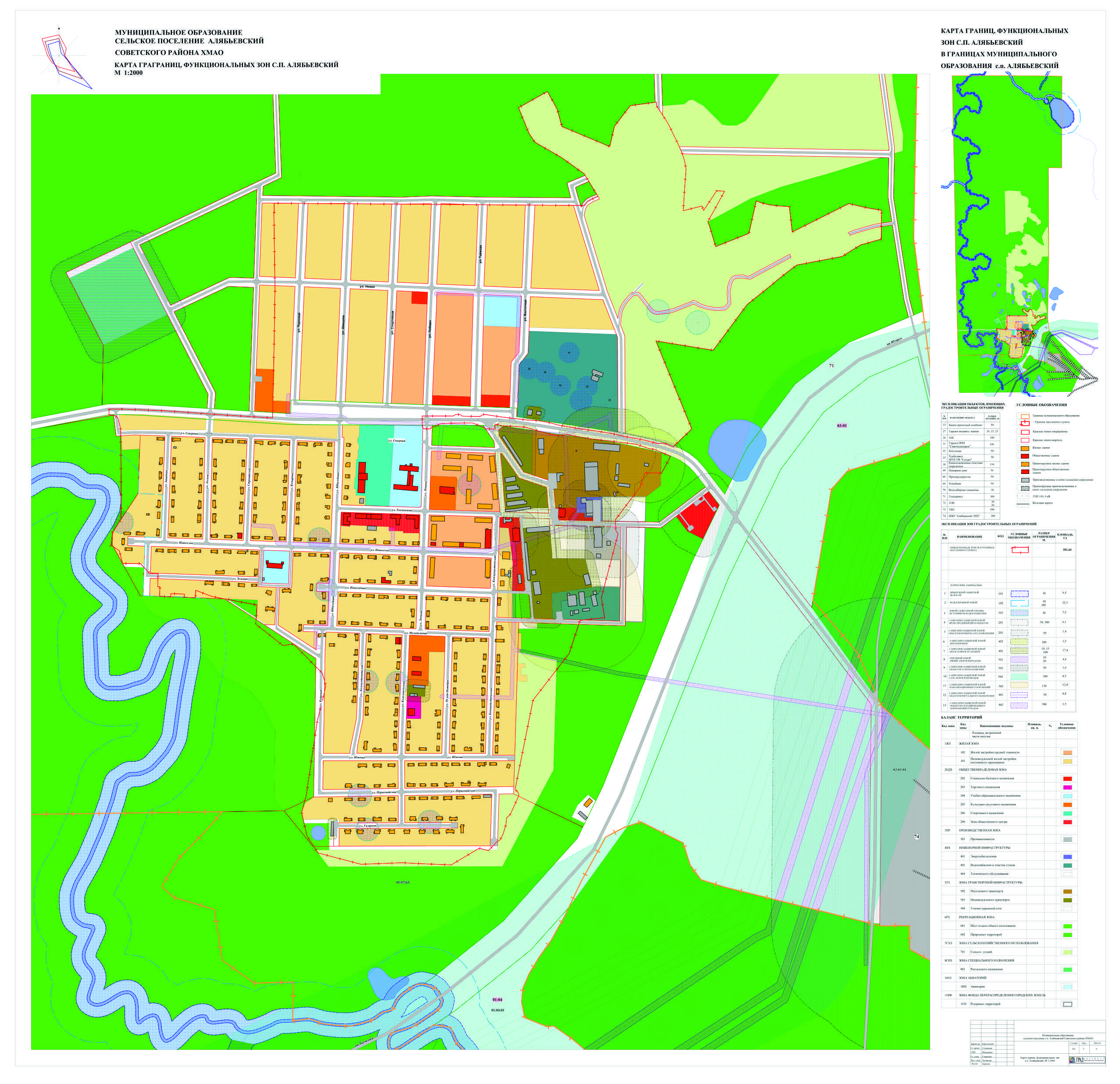 Приложение №3 к решению Совета депутатовсельского поселения Алябьевскийот «___» _____ 201_ года  №____III. Описание местоположения границы населенного пунктаМАСШТАБ 1: 10 000Условные обозначения:                                        РЕШЕНИЕ        (проект)                         ОПИСАНИЕ МЕСТОПОЛОЖЕНИЯ ГРАНИЦ Всего листов 9Поселок алябьевский советского района ханты-мансийского автономного округа - югрыПоселок алябьевский советского района ханты-мансийского автономного округа - югры(наименование объекта )(наименование объекта )Сведения об объекте Сведения об объекте Сведения об объекте № п/пХарактеристики объекта Описание характеристик12331Местоположение объекта Ханты-Мансийский Автономный округ - Югра, Советский район, п.АлябьевскийХанты-Мансийский Автономный округ - Югра, Советский район, п.Алябьевский2Площадь объекта землеустройства ± величина погрешности определения площади (Р ± ΔР) 2014380 ±  497 кв.м.2014380 ±  497 кв.м.3Иные характеристики объекта Граница населенного пунктаГраница населенного пунктаОПИСАНИЕ МЕСТОПОЛОЖЕНИЯ ГРАНИЦОПИСАНИЕ МЕСТОПОЛОЖЕНИЯ ГРАНИЦОПИСАНИЕ МЕСТОПОЛОЖЕНИЯ ГРАНИЦОПИСАНИЕ МЕСТОПОЛОЖЕНИЯ ГРАНИЦОПИСАНИЕ МЕСТОПОЛОЖЕНИЯ ГРАНИЦОПИСАНИЕ МЕСТОПОЛОЖЕНИЯ ГРАНИЦОПИСАНИЕ МЕСТОПОЛОЖЕНИЯ ГРАНИЦОПИСАНИЕ МЕСТОПОЛОЖЕНИЯ ГРАНИЦОПИСАНИЕ МЕСТОПОЛОЖЕНИЯ ГРАНИЦОПИСАНИЕ МЕСТОПОЛОЖЕНИЯ ГРАНИЦОПИСАНИЕ МЕСТОПОЛОЖЕНИЯ ГРАНИЦОПИСАНИЕ МЕСТОПОЛОЖЕНИЯ ГРАНИЦОПИСАНИЕ МЕСТОПОЛОЖЕНИЯ ГРАНИЦОПИСАНИЕ МЕСТОПОЛОЖЕНИЯ ГРАНИЦОПИСАНИЕ МЕСТОПОЛОЖЕНИЯ ГРАНИЦЛист 2Лист 2Лист 2Лист 2Лист 2поселок алябьевский советского района ханты-мансийского автономного округа - югрыпоселок алябьевский советского района ханты-мансийского автономного округа - югрыпоселок алябьевский советского района ханты-мансийского автономного округа - югрыпоселок алябьевский советского района ханты-мансийского автономного округа - югрыпоселок алябьевский советского района ханты-мансийского автономного округа - югрыпоселок алябьевский советского района ханты-мансийского автономного округа - югрыпоселок алябьевский советского района ханты-мансийского автономного округа - югрыпоселок алябьевский советского района ханты-мансийского автономного округа - югрыпоселок алябьевский советского района ханты-мансийского автономного округа - югрыпоселок алябьевский советского района ханты-мансийского автономного округа - югрыпоселок алябьевский советского района ханты-мансийского автономного округа - югрыпоселок алябьевский советского района ханты-мансийского автономного округа - югрыпоселок алябьевский советского района ханты-мансийского автономного округа - югрыпоселок алябьевский советского района ханты-мансийского автономного округа - югрыпоселок алябьевский советского района ханты-мансийского автономного округа - югрыпоселок алябьевский советского района ханты-мансийского автономного округа - югрыпоселок алябьевский советского района ханты-мансийского автономного округа - югрыпоселок алябьевский советского района ханты-мансийского автономного округа - югрыпоселок алябьевский советского района ханты-мансийского автономного округа - югрыпоселок алябьевский советского района ханты-мансийского автономного округа - югры(наименование объекта )(наименование объекта )(наименование объекта )(наименование объекта )(наименование объекта )(наименование объекта )(наименование объекта )(наименование объекта )(наименование объекта )(наименование объекта )(наименование объекта )(наименование объекта )(наименование объекта )(наименование объекта )(наименование объекта )(наименование объекта )(наименование объекта )(наименование объекта )(наименование объекта )(наименование объекта )Сведения о местоположении границ объектаСведения о местоположении границ объектаСведения о местоположении границ объектаСведения о местоположении границ объектаСведения о местоположении границ объектаСведения о местоположении границ объектаСведения о местоположении границ объектаСведения о местоположении границ объектаСведения о местоположении границ объектаСведения о местоположении границ объектаСведения о местоположении границ объектаСведения о местоположении границ объектаСведения о местоположении границ объектаСведения о местоположении границ объектаСведения о местоположении границ объектаСведения о местоположении границ объектаСведения о местоположении границ объектаСведения о местоположении границ объектаСведения о местоположении границ объектаСведения о местоположении границ объекта1. Система координат  МСК 86 Зона 11. Система координат  МСК 86 Зона 11. Система координат  МСК 86 Зона 11. Система координат  МСК 86 Зона 11. Система координат  МСК 86 Зона 11. Система координат  МСК 86 Зона 11. Система координат  МСК 86 Зона 11. Система координат  МСК 86 Зона 11. Система координат  МСК 86 Зона 11. Система координат  МСК 86 Зона 11. Система координат  МСК 86 Зона 11. Система координат  МСК 86 Зона 11. Система координат  МСК 86 Зона 11. Система координат  МСК 86 Зона 11. Система координат  МСК 86 Зона 11. Система координат  МСК 86 Зона 11. Система координат  МСК 86 Зона 11. Система координат  МСК 86 Зона 11. Система координат  МСК 86 Зона 11. Система координат  МСК 86 Зона 12. Сведения о характерных точках границ объекта2. Сведения о характерных точках границ объекта2. Сведения о характерных точках границ объекта2. Сведения о характерных точках границ объекта2. Сведения о характерных точках границ объекта2. Сведения о характерных точках границ объекта2. Сведения о характерных точках границ объекта2. Сведения о характерных точках границ объекта2. Сведения о характерных точках границ объекта2. Сведения о характерных точках границ объекта2. Сведения о характерных точках границ объекта2. Сведения о характерных точках границ объекта2. Сведения о характерных точках границ объекта2. Сведения о характерных точках границ объекта2. Сведения о характерных точках границ объекта2. Сведения о характерных точках границ объекта2. Сведения о характерных точках границ объекта2. Сведения о характерных точках границ объекта2. Сведения о характерных точках границ объекта2. Сведения о характерных точках границ объектаОбозначение характерных точек границыОбозначение характерных точек границыОбозначение характерных точек границыКоординаты, мКоординаты, мКоординаты, мКоординаты, мКоординаты, мКоординаты, мКоординаты, мКоординаты, мКоординаты, мМетод определения координат и средняя квадратическая погрешность положения характерной точки (Мt), мМетод определения координат и средняя квадратическая погрешность положения характерной точки (Мt), мМетод определения координат и средняя квадратическая погрешность положения характерной точки (Мt), мОписание обозначения точкиОписание обозначения точкиОписание обозначения точкиОписание обозначения точкиОписание обозначения точкиОбозначение характерных точек границыОбозначение характерных точек границыОбозначение характерных точек границыXXXXYYYYY11122223333344455555111982657,63982657,63982657,63982657,631647783,381647783,381647783,381647783,381647783,38картометрическийкартометрическийкартометрическийотсутствуетотсутствуетотсутствуетотсутствуетотсутствует222982577,98982577,98982577,98982577,981647786,261647786,261647786,261647786,261647786,26картометрическийкартометрическийкартометрическийотсутствуетотсутствуетотсутствуетотсутствуетотсутствует333982559,49982559,49982559,49982559,491647729,241647729,241647729,241647729,241647729,24картометрическийкартометрическийкартометрическийотсутствуетотсутствуетотсутствуетотсутствуетотсутствует444982525,48982525,48982525,48982525,481647679,651647679,651647679,651647679,651647679,65картометрическийкартометрическийкартометрическийотсутствуетотсутствуетотсутствуетотсутствуетотсутствует555982496,17982496,17982496,17982496,171647555,121647555,121647555,121647555,121647555,12картометрическийкартометрическийкартометрическийотсутствуетотсутствуетотсутствуетотсутствуетотсутствует666982464,07982464,07982464,07982464,071647516,111647516,111647516,111647516,111647516,11картометрическийкартометрическийкартометрическийотсутствуетотсутствуетотсутствуетотсутствуетотсутствует777982433,39982433,39982433,39982433,391647482,421647482,421647482,421647482,421647482,42картометрическийкартометрическийкартометрическийотсутствуетотсутствуетотсутствуетотсутствуетотсутствует888982381,27982381,27982381,27982381,271647422,591647422,591647422,591647422,591647422,59картометрическийкартометрическийкартометрическийотсутствуетотсутствуетотсутствуетотсутствуетотсутствует999982291,72982291,72982291,72982291,721647362,041647362,041647362,041647362,041647362,04картометрическийкартометрическийкартометрическийотсутствуетотсутствуетотсутствуетотсутствуетотсутствует101010982250,92982250,92982250,92982250,921647334,461647334,461647334,461647334,461647334,46картометрическийкартометрическийкартометрическийотсутствуетотсутствуетотсутствуетотсутствуетотсутствует111111982269,98982269,98982269,98982269,981647174,541647174,541647174,541647174,541647174,54картометрическийкартометрическийкартометрическийотсутствуетотсутствуетотсутствуетотсутствуетотсутствует121212982030,83982030,83982030,83982030,831647284,241647284,241647284,241647284,241647284,24картометрическийкартометрическийкартометрическийотсутствуетотсутствуетотсутствуетотсутствуетотсутствует131313981980,97981980,97981980,97981980,971647236,381647236,381647236,381647236,381647236,38картометрическийкартометрическийкартометрическийотсутствуетотсутствуетотсутствуетотсутствуетотсутствует141414981978,97981978,97981978,97981978,971647235,781647235,781647235,781647235,781647235,78картометрическийкартометрическийкартометрическийотсутствуетотсутствуетотсутствуетотсутствуетотсутствует151515981980,18981980,18981980,18981980,181647233,131647233,131647233,131647233,131647233,13картометрическийкартометрическийкартометрическийотсутствуетотсутствуетотсутствуетотсутствуетотсутствует161616981987,05981987,05981987,05981987,051647214,231647214,231647214,231647214,231647214,23картометрическийкартометрическийкартометрическийотсутствуетотсутствуетотсутствуетотсутствуетотсутствует171717981988,74981988,74981988,74981988,741647204,781647204,781647204,781647204,781647204,78картометрическийкартометрическийкартометрическийотсутствуетотсутствуетотсутствуетотсутствуетотсутствует181818981985,88981985,88981985,88981985,881647193,031647193,031647193,031647193,031647193,03картометрическийкартометрическийкартометрическийотсутствуетотсутствуетотсутствуетотсутствуетотсутствует191919981994,47981994,47981994,47981994,471647152,341647152,341647152,341647152,341647152,34картометрическийкартометрическийкартометрическийотсутствуетотсутствуетотсутствуетотсутствуетотсутствует202020981997,49981997,49981997,49981997,491647131,241647131,241647131,241647131,241647131,24картометрическийкартометрическийкартометрическийотсутствуетотсутствуетотсутствуетотсутствуетотсутствует212121982000,61982000,61982000,61982000,611647109,331647109,331647109,331647109,331647109,33картометрическийкартометрическийкартометрическийотсутствуетотсутствуетотсутствуетотсутствуетотсутствует222222982009,14982009,14982009,14982009,141647060,181647060,181647060,181647060,181647060,18картометрическийкартометрическийкартометрическийотсутствуетотсутствуетотсутствуетотсутствуетотсутствует232323982013,07982013,07982013,07982013,071647024,971647024,971647024,971647024,971647024,97картометрическийкартометрическийкартометрическийотсутствуетотсутствуетотсутствуетотсутствуетотсутствует242424982013,61982013,61982013,61982013,611647020,11647020,11647020,11647020,11647020,1картометрическийкартометрическийкартометрическийотсутствуетотсутствуетотсутствуетотсутствуетотсутствует252525982016,93982016,93982016,93982016,931646986,061646986,061646986,061646986,061646986,06картометрическийкартометрическийкартометрическийотсутствуетотсутствуетотсутствуетотсутствуетотсутствует262626982018,58982018,58982018,58982018,581646969,131646969,131646969,131646969,131646969,13картометрическийкартометрическийкартометрическийотсутствуетотсутствуетотсутствуетотсутствуетотсутствует272727982020,33982020,33982020,33982020,331646955,631646955,631646955,631646955,631646955,63картометрическийкартометрическийкартометрическийотсутствуетотсутствуетотсутствуетотсутствуетотсутствует282828982025,56982025,56982025,56982025,561646915,691646915,691646915,691646915,691646915,69картометрическийкартометрическийкартометрическийотсутствуетотсутствуетотсутствуетотсутствуетотсутствует292929982031,19982031,19982031,19982031,191646891,551646891,551646891,551646891,551646891,55картометрическийкартометрическийкартометрическийотсутствуетотсутствуетотсутствуетотсутствуетотсутствует303030982035,54982035,54982035,54982035,541646861,111646861,111646861,111646861,111646861,11картометрическийкартометрическийкартометрическийотсутствуетотсутствуетотсутствуетотсутствуетотсутствует313131982036,16982036,16982036,16982036,161646831,011646831,011646831,011646831,011646831,01картометрическийкартометрическийкартометрическийотсутствуетотсутствуетотсутствуетотсутствуетотсутствует323232982037,38982037,38982037,38982037,381646810,241646810,241646810,241646810,241646810,24картометрическийкартометрическийкартометрическийотсутствуетотсутствуетотсутствуетотсутствуетотсутствует333333982041,62982041,62982041,62982041,621646754,661646754,661646754,661646754,661646754,66картометрическийкартометрическийкартометрическийотсутствуетотсутствуетотсутствуетотсутствуетотсутствуетЛист 3Лист 3Лист 3Лист 3Лист 3343434982046,12982046,12982046,12982046,121646713,371646713,371646713,371646713,371646713,37картометрическийкартометрическийкартометрическийотсутствуетотсутствуетотсутствуетотсутствуетотсутствует353535982046,12982046,12982046,12982046,121646705,231646705,231646705,231646705,231646705,23картометрическийкартометрическийкартометрическийотсутствуетотсутствуетотсутствуетотсутствуетотсутствует363636982040,19982040,19982040,19982040,191646697,391646697,391646697,391646697,391646697,39картометрическийкартометрическийкартометрическийотсутствуетотсутствуетотсутствуетотсутствуетотсутствует373737982038,98982038,98982038,98982038,981646648,371646648,371646648,371646648,371646648,37картометрическийкартометрическийкартометрическийотсутствуетотсутствуетотсутствуетотсутствуетотсутствует383838982043,34982043,34982043,34982043,341646642,181646642,181646642,181646642,181646642,18картометрическийкартометрическийкартометрическийотсутствуетотсутствуетотсутствуетотсутствуетотсутствует393939982042,96982042,96982042,96982042,961646630,21646630,21646630,21646630,21646630,2картометрическийкартометрическийкартометрическийотсутствуетотсутствуетотсутствуетотсутствуетотсутствует404040982038,37982038,37982038,37982038,371646622,511646622,511646622,511646622,511646622,51картометрическийкартометрическийкартометрическийотсутствуетотсутствуетотсутствуетотсутствуетотсутствует414141982034,74982034,74982034,74982034,741646537,151646537,151646537,151646537,151646537,15картометрическийкартометрическийкартометрическийотсутствуетотсутствуетотсутствуетотсутствуетотсутствует424242982004,92982004,92982004,92982004,921646538,961646538,961646538,961646538,961646538,96картометрическийкартометрическийкартометрическийотсутствуетотсутствуетотсутствуетотсутствуетотсутствует434343981999,51981999,51981999,51981999,511646542,341646542,341646542,341646542,341646542,34картометрическийкартометрическийкартометрическийотсутствуетотсутствуетотсутствуетотсутствуетотсутствует444444982000,3982000,3982000,3982000,31646562,171646562,171646562,171646562,171646562,17картометрическийкартометрическийкартометрическийотсутствуетотсутствуетотсутствуетотсутствуетотсутствует454545982004,57982004,57982004,57982004,571646562,971646562,971646562,971646562,971646562,97картометрическийкартометрическийкартометрическийотсутствуетотсутствуетотсутствуетотсутствуетотсутствует464646982006,7982006,7982006,7982006,71646571,341646571,341646571,341646571,341646571,34картометрическийкартометрическийкартометрическийотсутствуетотсутствуетотсутствуетотсутствуетотсутствует474747982012,09982012,09982012,09982012,091646581,631646581,631646581,631646581,631646581,63картометрическийкартометрическийкартометрическийотсутствуетотсутствуетотсутствуетотсутствуетотсутствует484848982015,29982015,29982015,29982015,291646587,761646587,761646587,761646587,761646587,76картометрическийкартометрическийкартометрическийотсутствуетотсутствуетотсутствуетотсутствуетотсутствует494949982017,99982017,99982017,99982017,9916466081646608164660816466081646608картометрическийкартометрическийкартометрическийотсутствуетотсутствуетотсутствуетотсутствуетотсутствует505050982021,72982021,72982021,72982021,721646676,361646676,361646676,361646676,361646676,36картометрическийкартометрическийкартометрическийотсутствуетотсутствуетотсутствуетотсутствуетотсутствует515151982016,14982016,14982016,14982016,141646693,641646693,641646693,641646693,641646693,64картометрическийкартометрическийкартометрическийотсутствуетотсутствуетотсутствуетотсутствуетотсутствует525252982006,63982006,63982006,63982006,631646716,031646716,031646716,031646716,031646716,03картометрическийкартометрическийкартометрическийотсутствуетотсутствуетотсутствуетотсутствуетотсутствует535353982007,57982007,57982007,57982007,571646740,451646740,451646740,451646740,451646740,45картометрическийкартометрическийкартометрическийотсутствуетотсутствуетотсутствуетотсутствуетотсутствует545454982020,79982020,79982020,79982020,791646739,311646739,311646739,311646739,311646739,31картометрическийкартометрическийкартометрическийотсутствуетотсутствуетотсутствуетотсутствуетотсутствует555555982020,42982020,42982020,42982020,421646746,481646746,481646746,481646746,481646746,48картометрическийкартометрическийкартометрическийотсутствуетотсутствуетотсутствуетотсутствуетотсутствует565656982017,13982017,13982017,13982017,131646758,41646758,41646758,41646758,41646758,4картометрическийкартометрическийкартометрическийотсутствуетотсутствуетотсутствуетотсутствуетотсутствует575757982017,07982017,07982017,07982017,071646777,441646777,441646777,441646777,441646777,44картометрическийкартометрическийкартометрическийотсутствуетотсутствуетотсутствуетотсутствуетотсутствует585858982017,04982017,04982017,04982017,041646787,561646787,561646787,561646787,561646787,56картометрическийкартометрическийкартометрическийотсутствуетотсутствуетотсутствуетотсутствуетотсутствует595959982016,23982016,23982016,23982016,231646821,551646821,551646821,551646821,551646821,55картометрическийкартометрическийкартометрическийотсутствуетотсутствуетотсутствуетотсутствуетотсутствует606060982014,76982014,76982014,76982014,761646827,941646827,941646827,941646827,941646827,94картометрическийкартометрическийкартометрическийотсутствуетотсутствуетотсутствуетотсутствуетотсутствует616161981997,85981997,85981997,85981997,851646901,381646901,381646901,381646901,381646901,38картометрическийкартометрическийкартометрическийотсутствуетотсутствуетотсутствуетотсутствуетотсутствует626262981996,6981996,6981996,6981996,61646920,61646920,61646920,61646920,61646920,6картометрическийкартометрическийкартометрическийотсутствуетотсутствуетотсутствуетотсутствуетотсутствует636363981997,59981997,59981997,59981997,591646932,131646932,131646932,131646932,131646932,13картометрическийкартометрическийкартометрическийотсутствуетотсутствуетотсутствуетотсутствуетотсутствует646464982001,35982001,35982001,35982001,351646935,161646935,161646935,161646935,161646935,16картометрическийкартометрическийкартометрическийотсутствуетотсутствуетотсутствуетотсутствуетотсутствует656565982001,38982001,38982001,38982001,381646936,161646936,161646936,161646936,161646936,16картометрическийкартометрическийкартометрическийотсутствуетотсутствуетотсутствуетотсутствуетотсутствует666666981999,02981999,02981999,02981999,021646948,781646948,781646948,781646948,781646948,78картометрическийкартометрическийкартометрическийотсутствуетотсутствуетотсутствуетотсутствуетотсутствует676767981997,88981997,88981997,88981997,881646957,491646957,491646957,491646957,491646957,49картометрическийкартометрическийкартометрическийотсутствуетотсутствуетотсутствуетотсутствуетотсутствует686868981992,11981992,11981992,11981992,111647001,621647001,621647001,621647001,621647001,62картометрическийкартометрическийкартометрическийотсутствуетотсутствуетотсутствуетотсутствуетотсутствует696969981991,68981991,68981991,68981991,681647005,971647005,971647005,971647005,971647005,97картометрическийкартометрическийкартометрическийотсутствуетотсутствуетотсутствуетотсутствуетотсутствует707070981981,92981981,92981981,92981981,921647132,871647132,871647132,871647132,871647132,87картометрическийкартометрическийкартометрическийотсутствуетотсутствуетотсутствуетотсутствуетотсутствует717171981976,12981976,12981976,12981976,121647152,641647152,641647152,641647152,641647152,64картометрическийкартометрическийкартометрическийотсутствуетотсутствуетотсутствуетотсутствуетотсутствует727272981971,64981971,64981971,64981971,641647167,431647167,431647167,431647167,431647167,43картометрическийкартометрическийкартометрическийотсутствуетотсутствуетотсутствуетотсутствуетотсутствует737373981969,52981969,52981969,52981969,521647184,691647184,691647184,691647184,691647184,69картометрическийкартометрическийкартометрическийотсутствуетотсутствуетотсутствуетотсутствуетотсутствует747474981953,41981953,41981953,41981953,411647228,061647228,061647228,061647228,061647228,06картометрическийкартометрическийкартометрическийотсутствуетотсутствуетотсутствуетотсутствуетотсутствует757575981945,95981945,95981945,95981945,951647225,821647225,821647225,821647225,821647225,82картометрическийкартометрическийкартометрическийотсутствуетотсутствуетотсутствуетотсутствуетотсутствует767676981905,17981905,17981905,17981905,171647206,031647206,031647206,031647206,031647206,03картометрическийкартометрическийкартометрическийотсутствуетотсутствуетотсутствуетотсутствуетотсутствует777777981903,95981903,95981903,95981903,951647160,081647160,081647160,081647160,081647160,08картометрическийкартометрическийкартометрическийотсутствуетотсутствуетотсутствуетотсутствуетотсутствует787878981864,66981864,66981864,66981864,661647148,821647148,821647148,821647148,821647148,82картометрическийкартометрическийкартометрическийотсутствуетотсутствуетотсутствуетотсутствуетотсутствует797979981772,03981772,03981772,03981772,031647084,541647084,541647084,541647084,541647084,54картометрическийкартометрическийкартометрическийотсутствуетотсутствуетотсутствуетотсутствуетотсутствует808080981741,99981741,99981741,99981741,991647085,871647085,871647085,871647085,871647085,87картометрическийкартометрическийкартометрическийотсутствуетотсутствуетотсутствуетотсутствуетотсутствует818181981738,77981738,77981738,77981738,771647088,021647088,021647088,021647088,021647088,02картометрическийкартометрическийкартометрическийотсутствуетотсутствуетотсутствуетотсутствуетотсутствует828282981731,7981731,7981731,7981731,71647092,771647092,771647092,771647092,771647092,77картометрическийкартометрическийкартометрическийотсутствуетотсутствуетотсутствуетотсутствуетотсутствует838383981554,04981554,04981554,04981554,041647054,251647054,251647054,251647054,251647054,25картометрическийкартометрическийкартометрическийотсутствуетотсутствуетотсутствуетотсутствуетотсутствует848484981498,96981498,96981498,96981498,961647065,41647065,41647065,41647065,41647065,4картометрическийкартометрическийкартометрическийотсутствуетотсутствуетотсутствуетотсутствуетотсутствует858585981488,3981488,3981488,3981488,31646997,791646997,791646997,791646997,791646997,79картометрическийкартометрическийкартометрическийотсутствуетотсутствуетотсутствуетотсутствуетотсутствуетЛист 4Лист 4Лист 4Лист 4Лист 4868686981395,31981395,31981395,31981395,311646971,671646971,671646971,671646971,671646971,67картометрическийкартометрическийкартометрическийотсутствуетотсутствуетотсутствуетотсутствуетотсутствует878787981262,46981262,46981262,46981262,461646877,231646877,231646877,231646877,231646877,23картометрическийкартометрическийкартометрическийотсутствуетотсутствуетотсутствуетотсутствуетотсутствует888888981013,15981013,15981013,15981013,151646838,061646838,061646838,061646838,061646838,06картометрическийкартометрическийкартометрическийотсутствуетотсутствуетотсутствуетотсутствуетотсутствует898989981013,04981013,04981013,04981013,041646838,031646838,031646838,031646838,031646838,03картометрическийкартометрическийкартометрическийотсутствуетотсутствуетотсутствуетотсутствуетотсутствует909090981006,72981006,72981006,72981006,721646845,991646845,991646845,991646845,991646845,99картометрическийкартометрическийкартометрическийотсутствуетотсутствуетотсутствуетотсутствуетотсутствует919191980997,63980997,63980997,63980997,631646849,561646849,561646849,561646849,561646849,56картометрическийкартометрическийкартометрическийотсутствуетотсутствуетотсутствуетотсутствуетотсутствует929292980943,9980943,9980943,9980943,91646828,011646828,011646828,011646828,011646828,01картометрическийкартометрическийкартометрическийотсутствуетотсутствуетотсутствуетотсутствуетотсутствует939393980933,42980933,42980933,42980933,421646818,151646818,151646818,151646818,151646818,15картометрическийкартометрическийкартометрическийотсутствуетотсутствуетотсутствуетотсутствуетотсутствует949494980933,33980933,33980933,33980933,331646818,141646818,141646818,141646818,141646818,14картометрическийкартометрическийкартометрическийотсутствуетотсутствуетотсутствуетотсутствуетотсутствует959595980913,97980913,97980913,97980913,971646816,791646816,791646816,791646816,791646816,79картометрическийкартометрическийкартометрическийотсутствуетотсутствуетотсутствуетотсутствуетотсутствует969696980888,47980888,47980888,47980888,471646810,221646810,221646810,221646810,221646810,22картометрическийкартометрическийкартометрическийотсутствуетотсутствуетотсутствуетотсутствуетотсутствует979797980872,24980872,24980872,24980872,241646802,621646802,621646802,621646802,621646802,62картометрическийкартометрическийкартометрическийотсутствуетотсутствуетотсутствуетотсутствуетотсутствует989898980866,41980866,41980866,41980866,411646793,821646793,821646793,821646793,821646793,82картометрическийкартометрическийкартометрическийотсутствуетотсутствуетотсутствуетотсутствуетотсутствует999999980841,14980841,14980841,14980841,141646771,881646771,881646771,881646771,881646771,88картометрическийкартометрическийкартометрическийотсутствуетотсутствуетотсутствуетотсутствуетотсутствует100100100980841,15980841,15980841,15980841,151646771,831646771,831646771,831646771,831646771,83картометрическийкартометрическийкартометрическийотсутствуетотсутствуетотсутствуетотсутствуетотсутствует101101101980846,33980846,33980846,33980846,331646745,561646745,561646745,561646745,561646745,56картометрическийкартометрическийкартометрическийотсутствуетотсутствуетотсутствуетотсутствуетотсутствует102102102980797,01980797,01980797,01980797,011646670,21646670,21646670,21646670,21646670,2картометрическийкартометрическийкартометрическийотсутствуетотсутствуетотсутствуетотсутствуетотсутствует103103103980797,03980797,03980797,03980797,031646585,771646585,771646585,771646585,771646585,77картометрическийкартометрическийкартометрическийотсутствуетотсутствуетотсутствуетотсутствуетотсутствует104104104980797,37980797,37980797,37980797,371646534,281646534,281646534,281646534,281646534,28картометрическийкартометрическийкартометрическийотсутствуетотсутствуетотсутствуетотсутствуетотсутствует105105105980788,18980788,18980788,18980788,181646420,611646420,611646420,611646420,611646420,61картометрическийкартометрическийкартометрическийотсутствуетотсутствуетотсутствуетотсутствуетотсутствует106106106980814,42980814,42980814,42980814,421646300,631646300,631646300,631646300,631646300,63картометрическийкартометрическийкартометрическийотсутствуетотсутствуетотсутствуетотсутствуетотсутствует107107107980860,04980860,04980860,04980860,041646267,971646267,971646267,971646267,971646267,97картометрическийкартометрическийкартометрическийотсутствуетотсутствуетотсутствуетотсутствуетотсутствует108108108980904,54980904,54980904,54980904,541646255,781646255,781646255,781646255,781646255,78картометрическийкартометрическийкартометрическийотсутствуетотсутствуетотсутствуетотсутствуетотсутствует109109109980924,15980924,15980924,15980924,151646250,411646250,411646250,411646250,411646250,41картометрическийкартометрическийкартометрическийотсутствуетотсутствуетотсутствуетотсутствуетотсутствует110110110980973,1980973,1980973,1980973,11646261,241646261,241646261,241646261,241646261,24картометрическийкартометрическийкартометрическийотсутствуетотсутствуетотсутствуетотсутствуетотсутствует111111111981180,96981180,96981180,96981180,961646283,11646283,11646283,11646283,11646283,1картометрическийкартометрическийкартометрическийотсутствуетотсутствуетотсутствуетотсутствуетотсутствует112112112981237,83981237,83981237,83981237,831646295,271646295,271646295,271646295,271646295,27картометрическийкартометрическийкартометрическийотсутствуетотсутствуетотсутствуетотсутствуетотсутствует113113113981277,09981277,09981277,09981277,091646302,291646302,291646302,291646302,291646302,29картометрическийкартометрическийкартометрическийотсутствуетотсутствуетотсутствуетотсутствуетотсутствует114114114981311,42981311,42981311,42981311,421646291,681646291,681646291,681646291,681646291,68картометрическийкартометрическийкартометрическийотсутствуетотсутствуетотсутствуетотсутствуетотсутствует115115115981389,41981389,41981389,41981389,411646207,91646207,91646207,91646207,91646207,9картометрическийкартометрическийкартометрическийотсутствуетотсутствуетотсутствуетотсутствуетотсутствует116116116981383,65981383,65981383,65981383,651646179,241646179,241646179,241646179,241646179,24картометрическийкартометрическийкартометрическийотсутствуетотсутствуетотсутствуетотсутствуетотсутствует117117117981439,68981439,68981439,68981439,681646101,381646101,381646101,381646101,381646101,38картометрическийкартометрическийкартометрическийотсутствуетотсутствуетотсутствуетотсутствуетотсутствует118118118981492,77981492,77981492,77981492,771646102,611646102,611646102,611646102,611646102,61картометрическийкартометрическийкартометрическийотсутствуетотсутствуетотсутствуетотсутствуетотсутствует119119119981511,11981511,11981511,11981511,111645976,841645976,841645976,841645976,841645976,84картометрическийкартометрическийкартометрическийотсутствуетотсутствуетотсутствуетотсутствуетотсутствует120120120981526,17981526,17981526,17981526,171645931,141645931,141645931,141645931,141645931,14картометрическийкартометрическийкартометрическийотсутствуетотсутствуетотсутствуетотсутствуетотсутствует121121121981505,47981505,47981505,47981505,471645931,341645931,341645931,341645931,341645931,34картометрическийкартометрическийкартометрическийотсутствуетотсутствуетотсутствуетотсутствуетотсутствует122122122981505,28981505,28981505,28981505,281645900,61645900,61645900,61645900,61645900,6картометрическийкартометрическийкартометрическийотсутствуетотсутствуетотсутствуетотсутствуетотсутствует123123123981514,43981514,43981514,43981514,431645900,51645900,51645900,51645900,51645900,5картометрическийкартометрическийкартометрическийотсутствуетотсутствуетотсутствуетотсутствуетотсутствует124124124981514,33981514,33981514,33981514,331645862,811645862,811645862,811645862,811645862,81картометрическийкартометрическийкартометрическийотсутствуетотсутствуетотсутствуетотсутствуетотсутствует125125125981505,08981505,08981505,08981505,081645862,871645862,871645862,871645862,871645862,87картометрическийкартометрическийкартометрическийотсутствуетотсутствуетотсутствуетотсутствуетотсутствует126126126981504,99981504,99981504,99981504,991645832,031645832,031645832,031645832,031645832,03картометрическийкартометрическийкартометрическийотсутствуетотсутствуетотсутствуетотсутствуетотсутствует127127127981531,81981531,81981531,81981531,811645831,911645831,911645831,911645831,911645831,91картометрическийкартометрическийкартометрическийотсутствуетотсутствуетотсутствуетотсутствуетотсутствует128128128981532,12981532,12981532,12981532,121645825,641645825,641645825,641645825,641645825,64картометрическийкартометрическийкартометрическийотсутствуетотсутствуетотсутствуетотсутствуетотсутствует129129129981567,86981567,86981567,86981567,861645824,931645824,931645824,931645824,931645824,93картометрическийкартометрическийкартометрическийотсутствуетотсутствуетотсутствуетотсутствуетотсутствует130130130981567,26981567,26981567,26981567,261645802,221645802,221645802,221645802,221645802,22картометрическийкартометрическийкартометрическийотсутствуетотсутствуетотсутствуетотсутствуетотсутствует131131131981593,55981593,55981593,55981593,551645775,11645775,11645775,11645775,11645775,1картометрическийкартометрическийкартометрическийотсутствуетотсутствуетотсутствуетотсутствуетотсутствует132132132981591,64981591,64981591,64981591,641645725,721645725,721645725,721645725,721645725,72картометрическийкартометрическийкартометрическийотсутствуетотсутствуетотсутствуетотсутствуетотсутствует133133133981626,61981626,61981626,61981626,611645715,251645715,251645715,251645715,251645715,25картометрическийкартометрическийкартометрическийотсутствуетотсутствуетотсутствуетотсутствуетотсутствует134134134981640,94981640,94981640,94981640,941645691,991645691,991645691,991645691,991645691,99картометрическийкартометрическийкартометрическийотсутствуетотсутствуетотсутствуетотсутствуетотсутствует135135135981676,18981676,18981676,18981676,181645694,291645694,291645694,291645694,291645694,29картометрическийкартометрическийкартометрическийотсутствуетотсутствуетотсутствуетотсутствуетотсутствует136136136981713,92981713,92981713,92981713,921645716,691645716,691645716,691645716,691645716,69картометрическийкартометрическийкартометрическийотсутствуетотсутствуетотсутствуетотсутствуетотсутствует137137137981959,57981959,57981959,57981959,571645705,081645705,081645705,081645705,081645705,08картометрическийкартометрическийкартометрическийотсутствуетотсутствуетотсутствуетотсутствуетотсутствуетЛист 5Лист 5Лист 5Лист 5Лист 5138138138981993,01981993,01981993,01981993,011645696,281645696,281645696,281645696,281645696,28картометрическийкартометрическийкартометрическийотсутствуетотсутствуетотсутствуетотсутствуетотсутствует139139139981999,29981999,29981999,29981999,291645688,51645688,51645688,51645688,51645688,5картометрическийкартометрическийкартометрическийотсутствуетотсутствуетотсутствуетотсутствуетотсутствует140140140982001,33982001,33982001,33982001,331645670,471645670,471645670,471645670,471645670,47картометрическийкартометрическийкартометрическийотсутствуетотсутствуетотсутствуетотсутствуетотсутствует141141141982014,6982014,6982014,6982014,61645670,271645670,271645670,271645670,271645670,27картометрическийкартометрическийкартометрическийотсутствуетотсутствуетотсутствуетотсутствуетотсутствует142142142982016,98982016,98982016,98982016,981645670,21645670,21645670,21645670,21645670,2картометрическийкартометрическийкартометрическийотсутствуетотсутствуетотсутствуетотсутствуетотсутствует143143143982018,57982018,57982018,57982018,571645705,891645705,891645705,891645705,891645705,89картометрическийкартометрическийкартометрическийотсутствуетотсутствуетотсутствуетотсутствуетотсутствует144144144982018,96982018,96982018,96982018,961645821,641645821,641645821,641645821,641645821,64картометрическийкартометрическийкартометрическийотсутствуетотсутствуетотсутствуетотсутствуетотсутствует145145145982014,53982014,53982014,53982014,531645978,51645978,51645978,51645978,51645978,5картометрическийкартометрическийкартометрическийотсутствуетотсутствуетотсутствуетотсутствуетотсутствует146146146982011,72982011,72982011,72982011,721646123,491646123,491646123,491646123,491646123,49картометрическийкартометрическийкартометрическийотсутствуетотсутствуетотсутствуетотсутствуетотсутствует147147147982233,27982233,27982233,27982233,271646118,681646118,681646118,681646118,681646118,68картометрическийкартометрическийкартометрическийотсутствуетотсутствуетотсутствуетотсутствуетотсутствует148148148982261,16982261,16982261,16982261,161646117,911646117,911646117,911646117,911646117,91картометрическийкартометрическийкартометрическийотсутствуетотсутствуетотсутствуетотсутствуетотсутствует149149149982351,66982351,66982351,66982351,661646115,451646115,451646115,451646115,451646115,45картометрическийкартометрическийкартометрическийотсутствуетотсутствуетотсутствуетотсутствуетотсутствует150150150982362,83982362,83982362,83982362,831646115,421646115,421646115,421646115,421646115,42картометрическийкартометрическийкартометрическийотсутствуетотсутствуетотсутствуетотсутствуетотсутствует151151151982369,66982369,66982369,66982369,661646114,931646114,931646114,931646114,931646114,93картометрическийкартометрическийкартометрическийотсутствуетотсутствуетотсутствуетотсутствуетотсутствует152152152982410,33982410,33982410,33982410,331646112,791646112,791646112,791646112,791646112,79картометрическийкартометрическийкартометрическийотсутствуетотсутствуетотсутствуетотсутствуетотсутствует153153153982576,66982576,66982576,66982576,661646103,041646103,041646103,041646103,041646103,04картометрическийкартометрическийкартометрическийотсутствуетотсутствуетотсутствуетотсутствуетотсутствует154154154982576,68982576,68982576,68982576,681646104,111646104,111646104,111646104,111646104,11картометрическийкартометрическийкартометрическийотсутствуетотсутствуетотсутствуетотсутствуетотсутствует155155155982605,77982605,77982605,77982605,771646102,581646102,581646102,581646102,581646102,58картометрическийкартометрическийкартометрическийотсутствуетотсутствуетотсутствуетотсутствуетотсутствует156156156982636,06982636,06982636,06982636,061646961,541646961,541646961,541646961,541646961,54картометрическийкартометрическийкартометрическийотсутствуетотсутствуетотсутствуетотсутствуетотсутствует157157157982636,08982636,08982636,08982636,081646961,551646961,551646961,551646961,551646961,55картометрическийкартометрическийкартометрическийотсутствуетотсутствуетотсутствуетотсутствуетотсутствует158158158982646,85982646,85982646,85982646,851646969,381646969,381646969,381646969,381646969,38картометрическийкартометрическийкартометрическийотсутствуетотсутствуетотсутствуетотсутствуетотсутствует159159159982654,46982654,46982654,46982654,461646981,951646981,951646981,951646981,951646981,95картометрическийкартометрическийкартометрическийотсутствуетотсутствуетотсутствуетотсутствуетотсутствует160160160982662,49982662,49982662,49982662,491646997,871646997,871646997,871646997,871646997,87картометрическийкартометрическийкартометрическийотсутствуетотсутствуетотсутствуетотсутствуетотсутствует161161161982723,26982723,26982723,26982723,261646956,951646956,951646956,951646956,951646956,95картометрическийкартометрическийкартометрическийотсутствуетотсутствуетотсутствуетотсутствуетотсутствует162162162982765,16982765,16982765,16982765,161646893,411646893,411646893,411646893,411646893,41картометрическийкартометрическийкартометрическийотсутствуетотсутствуетотсутствуетотсутствуетотсутствует163163163982805,03982805,03982805,03982805,031646817,061646817,061646817,061646817,061646817,06картометрическийкартометрическийкартометрическийотсутствуетотсутствуетотсутствуетотсутствуетотсутствует164164164982827,99982827,99982827,99982827,991646799,831646799,831646799,831646799,831646799,83картометрическийкартометрическийкартометрическийотсутствуетотсутствуетотсутствуетотсутствуетотсутствует165165165982898,39982898,39982898,39982898,391646767,581646767,581646767,581646767,581646767,58картометрическийкартометрическийкартометрическийотсутствуетотсутствуетотсутствуетотсутствуетотсутствует166166166982946,52982946,52982946,52982946,521646845,331646845,331646845,331646845,331646845,33картометрическийкартометрическийкартометрическийотсутствуетотсутствуетотсутствуетотсутствуетотсутствует167167167982898,57982898,57982898,57982898,571646874,341646874,341646874,341646874,341646874,34картометрическийкартометрическийкартометрическийотсутствуетотсутствуетотсутствуетотсутствуетотсутствует168168168982851,45982851,45982851,45982851,451646889,631646889,631646889,631646889,631646889,63картометрическийкартометрическийкартометрическийотсутствуетотсутствуетотсутствуетотсутствуетотсутствует169169169982801,58982801,58982801,58982801,581647024,291647024,291647024,291647024,291647024,29картометрическийкартометрическийкартометрическийотсутствуетотсутствуетотсутствуетотсутствуетотсутствует170170170982858,33982858,33982858,33982858,331647034,961647034,961647034,961647034,961647034,96картометрическийкартометрическийкартометрическийотсутствуетотсутствуетотсутствуетотсутствуетотсутствует171171171982889,41982889,41982889,41982889,411647056,751647056,751647056,751647056,751647056,75картометрическийкартометрическийкартометрическийотсутствуетотсутствуетотсутствуетотсутствуетотсутствует172172172982917,4982917,4982917,4982917,41647076,461647076,461647076,461647076,461647076,46картометрическийкартометрическийкартометрическийотсутствуетотсутствуетотсутствуетотсутствуетотсутствует173173173982930,15982930,15982930,15982930,151647148,411647148,411647148,411647148,411647148,41картометрическийкартометрическийкартометрическийотсутствуетотсутствуетотсутствуетотсутствуетотсутствует174174174982919,33982919,33982919,33982919,331647149,351647149,351647149,351647149,351647149,35картометрическийкартометрическийкартометрическийотсутствуетотсутствуетотсутствуетотсутствуетотсутствует175175175982876,13982876,13982876,13982876,131647180,351647180,351647180,351647180,351647180,35картометрическийкартометрическийкартометрическийотсутствуетотсутствуетотсутствуетотсутствуетотсутствует176176176982860,55982860,55982860,55982860,551647189,31647189,31647189,31647189,31647189,3картометрическийкартометрическийкартометрическийотсутствуетотсутствуетотсутствуетотсутствуетотсутствует177177177982823,35982823,35982823,35982823,351647209,471647209,471647209,471647209,471647209,47картометрическийкартометрическийкартометрическийотсутствуетотсутствуетотсутствуетотсутствуетотсутствует178178178982797,5982797,5982797,5982797,51647222,691647222,691647222,691647222,691647222,69картометрическийкартометрическийкартометрическийотсутствуетотсутствуетотсутствуетотсутствуетотсутствует179179179982773,2982773,2982773,2982773,21647232,331647232,331647232,331647232,331647232,33картометрическийкартометрическийкартометрическийотсутствуетотсутствуетотсутствуетотсутствуетотсутствует180180180982748,41982748,41982748,41982748,4116472381647238164723816472381647238картометрическийкартометрическийкартометрическийотсутствуетотсутствуетотсутствуетотсутствуетотсутствует181181181982688,76982688,76982688,76982688,761647236,091647236,091647236,091647236,091647236,09картометрическийкартометрическийкартометрическийотсутствуетотсутствуетотсутствуетотсутствуетотсутствует182182182982633,1982633,1982633,1982633,116472351647235164723516472351647235картометрическийкартометрическийкартометрическийотсутствуетотсутствуетотсутствуетотсутствуетотсутствует183183183982648,39982648,39982648,39982648,391647286,391647286,391647286,391647286,391647286,39картометрическийкартометрическийкартометрическийотсутствуетотсутствуетотсутствуетотсутствуетотсутствует184184184982636,07982636,07982636,07982636,071647291,321647291,321647291,321647291,321647291,32картометрическийкартометрическийкартометрическийотсутствуетотсутствуетотсутствуетотсутствуетотсутствует185185185982692,52982692,52982692,52982692,521647325,351647325,351647325,351647325,351647325,35картометрическийкартометрическийкартометрическийотсутствуетотсутствуетотсутствуетотсутствуетотсутствует186186186982691,71982691,71982691,71982691,711647347,061647347,061647347,061647347,061647347,06картометрическийкартометрическийкартометрическийотсутствуетотсутствуетотсутствуетотсутствуетотсутствует187187187982605,71982605,71982605,71982605,711647304,421647304,421647304,421647304,421647304,42картометрическийкартометрическийкартометрическийотсутствуетотсутствуетотсутствуетотсутствуетотсутствует188188188982589,8982589,8982589,8982589,81647310,861647310,861647310,861647310,861647310,86картометрическийкартометрическийкартометрическийотсутствуетотсутствуетотсутствуетотсутствуетотсутствует189189189982537,57982537,57982537,57982537,571647329,11647329,11647329,11647329,11647329,1картометрическийкартометрическийкартометрическийотсутствуетотсутствуетотсутствуетотсутствуетотсутствуетЛист 6Лист 6Лист 6Лист 6Лист 6190190190982578,02982578,02982578,02982578,021647419,461647419,461647419,461647419,461647419,46картометрическийкартометрическийкартометрическийотсутствуетотсутствуетотсутствуетотсутствуетотсутствует191191191982668,75982668,75982668,75982668,751647435,91647435,91647435,91647435,91647435,9картометрическийкартометрическийкартометрическийотсутствуетотсутствуетотсутствуетотсутствуетотсутствует192192192982663,32982663,32982663,32982663,321647452,161647452,161647452,161647452,161647452,16картометрическийкартометрическийкартометрическийотсутствуетотсутствуетотсутствуетотсутствуетотсутствует193193193982659,27982659,27982659,27982659,271647474,991647474,991647474,991647474,991647474,99картометрическийкартометрическийкартометрическийотсутствуетотсутствуетотсутствуетотсутствуетотсутствует194194194982657,57982657,57982657,57982657,571647496,931647496,931647496,931647496,931647496,93картометрическийкартометрическийкартометрическийотсутствуетотсутствуетотсутствуетотсутствуетотсутствует195195195982656,94982656,94982656,94982656,941647527,861647527,861647527,861647527,861647527,86картометрическийкартометрическийкартометрическийотсутствуетотсутствуетотсутствуетотсутствуетотсутствует196196196982586,98982586,98982586,98982586,981647539,021647539,021647539,021647539,021647539,02картометрическийкартометрическийкартометрическийотсутствуетотсутствуетотсутствуетотсутствуетотсутствует197197197982672,09982672,09982672,09982672,091647691,881647691,881647691,881647691,881647691,88картометрическийкартометрическийкартометрическийотсутствуетотсутствуетотсутствуетотсутствуетотсутствует198198198982669,44982669,44982669,44982669,441647706,661647706,661647706,661647706,661647706,66картометрическийкартометрическийкартометрическийотсутствуетотсутствуетотсутствуетотсутствуетотсутствует199199199982665,21982665,21982665,21982665,211647728,441647728,441647728,441647728,441647728,44картометрическийкартометрическийкартометрическийотсутствуетотсутствуетотсутствуетотсутствуетотсутствует200200200982662,31982662,31982662,31982662,311647746,861647746,861647746,861647746,861647746,86картометрическийкартометрическийкартометрическийотсутствуетотсутствуетотсутствуетотсутствуетотсутствует201201201982660,76982660,76982660,76982660,761647758,11647758,11647758,11647758,11647758,1картометрическийкартометрическийкартометрическийотсутствуетотсутствуетотсутствуетотсутствуетотсутствует111982657,63982657,63982657,63982657,631647783,381647783,381647783,381647783,381647783,38картометрическийкартометрическийкартометрическийотсутствуетотсутствуетотсутствуетотсутствуетотсутствует3. Сведения о характерных точках части (частей) границы объекта3. Сведения о характерных точках части (частей) границы объекта3. Сведения о характерных точках части (частей) границы объекта3. Сведения о характерных точках части (частей) границы объекта3. Сведения о характерных точках части (частей) границы объекта3. Сведения о характерных точках части (частей) границы объекта3. Сведения о характерных точках части (частей) границы объекта3. Сведения о характерных точках части (частей) границы объекта3. Сведения о характерных точках части (частей) границы объекта3. Сведения о характерных точках части (частей) границы объекта3. Сведения о характерных точках части (частей) границы объекта3. Сведения о характерных точках части (частей) границы объекта3. Сведения о характерных точках части (частей) границы объекта3. Сведения о характерных точках части (частей) границы объекта3. Сведения о характерных точках части (частей) границы объекта3. Сведения о характерных точках части (частей) границы объекта3. Сведения о характерных точках части (частей) границы объекта3. Сведения о характерных точках части (частей) границы объектаОбозначение характерных точек части границыОбозначение характерных точек части границыОбозначение характерных точек части границыКоординаты, мКоординаты, мКоординаты, мКоординаты, мКоординаты, мКоординаты, мКоординаты, мМетод определения координат и средняя квадратическая погрешность положения характерной точки (Мt), мМетод определения координат и средняя квадратическая погрешность положения характерной точки (Мt), мМетод определения координат и средняя квадратическая погрешность положения характерной точки (Мt), мОписание обозначения точкиОписание обозначения точкиОписание обозначения точкиОписание обозначения точкиОписание обозначения точкиОбозначение характерных точек части границыОбозначение характерных точек части границыОбозначение характерных точек части границыXXXXYYYМетод определения координат и средняя квадратическая погрешность положения характерной точки (Мt), мМетод определения координат и средняя квадратическая погрешность положения характерной точки (Мt), мМетод определения координат и средняя квадратическая погрешность положения характерной точки (Мt), мОписание обозначения точкиОписание обозначения точкиОписание обозначения точкиОписание обозначения точкиОписание обозначения точки111222233344455555ОПИСАНИЕ МЕСТОПОЛОЖЕНИЯ ГРАНИЦОПИСАНИЕ МЕСТОПОЛОЖЕНИЯ ГРАНИЦОПИСАНИЕ МЕСТОПОЛОЖЕНИЯ ГРАНИЦОПИСАНИЕ МЕСТОПОЛОЖЕНИЯ ГРАНИЦОПИСАНИЕ МЕСТОПОЛОЖЕНИЯ ГРАНИЦОПИСАНИЕ МЕСТОПОЛОЖЕНИЯ ГРАНИЦОПИСАНИЕ МЕСТОПОЛОЖЕНИЯ ГРАНИЦОПИСАНИЕ МЕСТОПОЛОЖЕНИЯ ГРАНИЦОПИСАНИЕ МЕСТОПОЛОЖЕНИЯ ГРАНИЦОПИСАНИЕ МЕСТОПОЛОЖЕНИЯ ГРАНИЦОПИСАНИЕ МЕСТОПОЛОЖЕНИЯ ГРАНИЦОПИСАНИЕ МЕСТОПОЛОЖЕНИЯ ГРАНИЦОПИСАНИЕ МЕСТОПОЛОЖЕНИЯ ГРАНИЦОПИСАНИЕ МЕСТОПОЛОЖЕНИЯ ГРАНИЦОПИСАНИЕ МЕСТОПОЛОЖЕНИЯ ГРАНИЦОПИСАНИЕ МЕСТОПОЛОЖЕНИЯ ГРАНИЦОПИСАНИЕ МЕСТОПОЛОЖЕНИЯ ГРАНИЦЛист 7Поселок  Алябьевский  советского района ханты-мансийского автономного округа - югрыПоселок  Алябьевский  советского района ханты-мансийского автономного округа - югрыПоселок  Алябьевский  советского района ханты-мансийского автономного округа - югрыПоселок  Алябьевский  советского района ханты-мансийского автономного округа - югрыПоселок  Алябьевский  советского района ханты-мансийского автономного округа - югрыПоселок  Алябьевский  советского района ханты-мансийского автономного округа - югрыПоселок  Алябьевский  советского района ханты-мансийского автономного округа - югрыПоселок  Алябьевский  советского района ханты-мансийского автономного округа - югрыПоселок  Алябьевский  советского района ханты-мансийского автономного округа - югрыПоселок  Алябьевский  советского района ханты-мансийского автономного округа - югрыПоселок  Алябьевский  советского района ханты-мансийского автономного округа - югрыПоселок  Алябьевский  советского района ханты-мансийского автономного округа - югрыПоселок  Алябьевский  советского района ханты-мансийского автономного округа - югрыПоселок  Алябьевский  советского района ханты-мансийского автономного округа - югрыПоселок  Алябьевский  советского района ханты-мансийского автономного округа - югрыПоселок  Алябьевский  советского района ханты-мансийского автономного округа - югрыПоселок  Алябьевский  советского района ханты-мансийского автономного округа - югрыПоселок  Алябьевский  советского района ханты-мансийского автономного округа - югры(наименование объекта )(наименование объекта )(наименование объекта )(наименование объекта )(наименование объекта )(наименование объекта )(наименование объекта )(наименование объекта )(наименование объекта )(наименование объекта )(наименование объекта )(наименование объекта )(наименование объекта )(наименование объекта )(наименование объекта )(наименование объекта )(наименование объекта )(наименование объекта )Сведения о местоположении измененных (уточненных) границ объектаСведения о местоположении измененных (уточненных) границ объектаСведения о местоположении измененных (уточненных) границ объектаСведения о местоположении измененных (уточненных) границ объектаСведения о местоположении измененных (уточненных) границ объектаСведения о местоположении измененных (уточненных) границ объектаСведения о местоположении измененных (уточненных) границ объектаСведения о местоположении измененных (уточненных) границ объектаСведения о местоположении измененных (уточненных) границ объектаСведения о местоположении измененных (уточненных) границ объектаСведения о местоположении измененных (уточненных) границ объектаСведения о местоположении измененных (уточненных) границ объектаСведения о местоположении измененных (уточненных) границ объектаСведения о местоположении измененных (уточненных) границ объектаСведения о местоположении измененных (уточненных) границ объектаСведения о местоположении измененных (уточненных) границ объектаСведения о местоположении измененных (уточненных) границ объектаСведения о местоположении измененных (уточненных) границ объекта1. Система координат __________________________________________1. Система координат __________________________________________1. Система координат __________________________________________1. Система координат __________________________________________1. Система координат __________________________________________1. Система координат __________________________________________1. Система координат __________________________________________1. Система координат __________________________________________1. Система координат __________________________________________1. Система координат __________________________________________1. Система координат __________________________________________1. Система координат __________________________________________1. Система координат __________________________________________1. Система координат __________________________________________1. Система координат __________________________________________1. Система координат __________________________________________1. Система координат __________________________________________1. Система координат __________________________________________2. Сведения о характерных точках границ объекта 2. Сведения о характерных точках границ объекта 2. Сведения о характерных точках границ объекта 2. Сведения о характерных точках границ объекта 2. Сведения о характерных точках границ объекта 2. Сведения о характерных точках границ объекта 2. Сведения о характерных точках границ объекта 2. Сведения о характерных точках границ объекта 2. Сведения о характерных точках границ объекта 2. Сведения о характерных точках границ объекта 2. Сведения о характерных точках границ объекта 2. Сведения о характерных точках границ объекта 2. Сведения о характерных точках границ объекта 2. Сведения о характерных точках границ объекта 2. Сведения о характерных точках границ объекта 2. Сведения о характерных точках границ объекта 2. Сведения о характерных точках границ объекта 2. Сведения о характерных точках границ объекта Обозначение характерных точек границыОбозначение характерных точек границыСуществующие координаты, мСуществующие координаты, мСуществующие координаты, мСуществующие координаты, мИзмененные (уточненные)  координаты, мИзмененные (уточненные)  координаты, мИзмененные (уточненные)  координаты, мИзмененные (уточненные)  координаты, мМетод определения координат и средняя квадратическая погрешность положения характерной точки (Мt), мМетод определения координат и средняя квадратическая погрешность положения характерной точки (Мt), мМетод определения координат и средняя квадратическая погрешность положения характерной точки (Мt), мМетод определения координат и средняя квадратическая погрешность положения характерной точки (Мt), мМетод определения координат и средняя квадратическая погрешность положения характерной точки (Мt), мМетод определения координат и средняя квадратическая погрешность положения характерной точки (Мt), мОписание обозначения точкиОписание обозначения точкиОбозначение характерных точек границыОбозначение характерных точек границыXXXYXXXY1122234445666666773. Сведения о характерных точках части (частей) границы объекта3. Сведения о характерных точках части (частей) границы объекта3. Сведения о характерных точках части (частей) границы объекта3. Сведения о характерных точках части (частей) границы объекта3. Сведения о характерных точках части (частей) границы объекта3. Сведения о характерных точках части (частей) границы объекта3. Сведения о характерных точках части (частей) границы объекта3. Сведения о характерных точках части (частей) границы объекта3. Сведения о характерных точках части (частей) границы объекта3. Сведения о характерных точках части (частей) границы объекта3. Сведения о характерных точках части (частей) границы объекта3. Сведения о характерных точках части (частей) границы объекта3. Сведения о характерных точках части (частей) границы объекта3. Сведения о характерных точках части (частей) границы объекта3. Сведения о характерных точках части (частей) границы объекта3. Сведения о характерных точках части (частей) границы объекта3. Сведения о характерных точках части (частей) границы объекта3. Сведения о характерных точках части (частей) границы объектаОбозначение характерных точек границыОбозначение характерных точек границыСуществующие координаты, мСуществующие координаты, мСуществующие координаты, мСуществующие координаты, мИзмененные (уточненные)  координаты, мИзмененные (уточненные)  координаты, мИзмененные (уточненные)  координаты, мИзмененные (уточненные)  координаты, мМетод определения координат и средняя квадратическая погрешность положения характерной точки (Мt), мМетод определения координат и средняя квадратическая погрешность положения характерной точки (Мt), мМетод определения координат и средняя квадратическая погрешность положения характерной точки (Мt), мМетод определения координат и средняя квадратическая погрешность положения характерной точки (Мt), мМетод определения координат и средняя квадратическая погрешность положения характерной точки (Мt), мМетод определения координат и средняя квадратическая погрешность положения характерной точки (Мt), мОписание обозначения точкиОписание обозначения точкиОбозначение характерных точек границыОбозначение характерных точек границыXXXYXXXY112223444566666677ОПИСАНИЕ МЕСТОПОЛОЖЕНИЯ ГРАНИЦ Лист 8поселок Алябьевский советского района ханты-мансийского автономного округа - югрыпоселок Алябьевский советского района ханты-мансийского автономного округа - югры(наименование объекта)(наименование объекта)План границ объекта 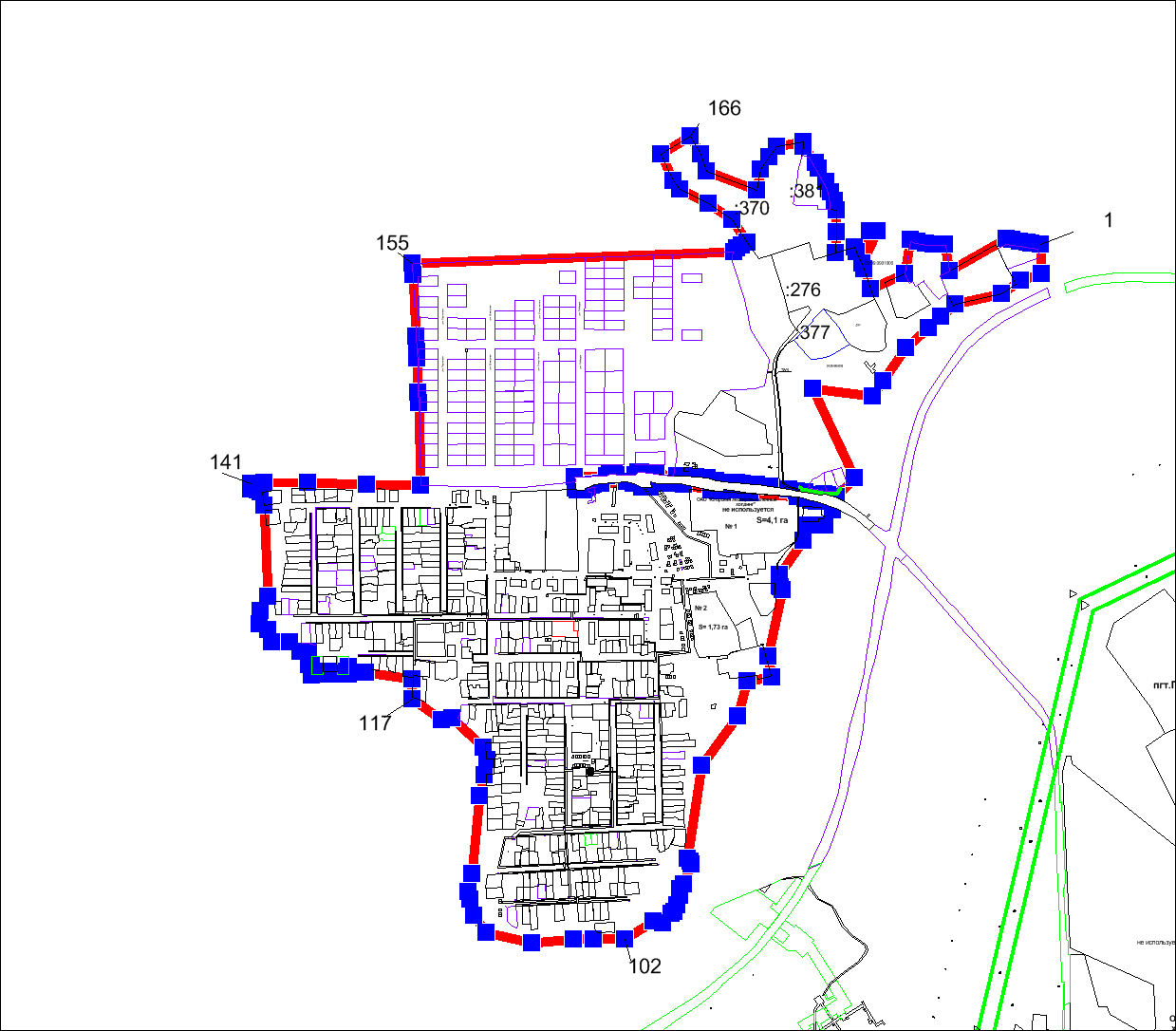 План границ объекта Граница населенного пункта.Характерная точка  границы1,2,3..., nНадписи номеров характерных точекГраница кадастрового квартала86:09Номер кадастрового района, кварталаОПИСАНИЕ МЕСТОПОЛОЖЕНИЯ ГРАНИЦ Лист 9Поселка Алябьевский советского района ханты-мансийского автономного округа - югрыПоселка Алябьевский советского района ханты-мансийского автономного округа - югры(наименование объекта)(наименование объекта)